BAŞLIKDoç. Dr. Filiz ÖZTÜRK1, Öğr. Gör. Esra ÇORA21 Ardahan Üniversitesi, Güzel Sanatlar Fakültesi, Seramik Bölümü, Ardahan/ TÜRKİYEzfilizozturk@gmail.com, Orcid numarası2 Dokuz Eylül Üniversitesi, Mühendislik Fakültesi, Seramik, Mühendisliği Bölümü, İzmir / TÜRKİYEesracora@gmail.com, Orcid numarası(Öğrenci olan yazarlar, …..Bölümü Yüksek Lisans/Doktora Öğrencisi şeklinde belirmeliler)ÖzetÖzet 150-250 kelime arası olmalıdır. Başlıklar dahil Times New Roman, metin 12 punto, 1,15 satır aralığı Sayfa düzeni sağ 1,5 cm, sol 1,5 cm, alt 3 cm, üst 3 cmBaşlıklar bold olmalıdır.Atıf ve referans içermemelidir.Konu, amaç, örneklem, yöntem, bulgular, sonuç hakkında bilgi vermelidir.Anahtar kelimeler: En az 3, en fazla 5 adet olmalıdır ve virgül ile ayrılmalıdır. Anahtar kelimelerin sonuna nokta konulmamalıdır.AbstractKeywords:GİRİŞBaşlıklar dahil metin içi yazımı Times New Roman, 12 punto yapılmalı, satır aralığı 1,15 olmalıdır ve metin sağ-sol eşit yaslanmalıdır.Giriş bölümünde çalışmanın problemi, kapsamı, amacı, sınırlılıkları ve soruları açıkça belirtilmelidir.YÖNTEMBu bölümde çalışmada tercih edilen bilimsel yöntem ve buna bağlı olarak bulgu toplama tekniklerinin tam bir betimlemesinin yapılması gerekmektedir.Yöntem Bölümünden sonra olan alt başlıklar numaralandırılmalıdır, metin içeriğine göre başlık sayısı artabilir ya da azalabilir.BAŞLIKVarsa Alt BaşlıkBAŞLIKVarsa Alt BaşlıkMetin içerisinde kullanılan görseller ve çizelgeler numaralandırılmalı, öz ve açıklayıcı başlıklar içermeli ve ana metin içine yerleştirilmelidir. Biçimlendirmeden yazarlar sorumludur. Çizelge ve görseller 11 punto olmalıdır.Çizelge 1:(11 punto, boşluk bırakılmamalı)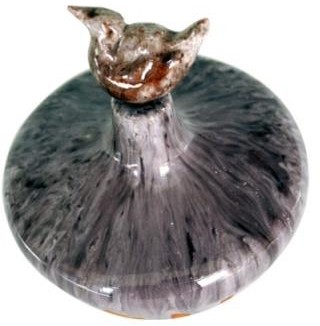 Görsel 1: Alkali- Borlu Sır, 2008 (11 punto olmalı, boşluk bırakılmamalı)SONUÇ VE DEĞERLENDİRMESonuç ayrı sayfa başından başlamalı. Sonuç kısmında alıntı yapılmamalı, çalışma sonucunda elde edilen sonuçlar tartışılmalı ve varsa açıklayıcı, yol gösterici öneriler sunulmalıdır.DİPNOT ve KAYNAKÇA1.Dipnot, kullanılan her bilginin açık adresi mahiyetinde olup, metin içinde geçen herhangi bir bilgi ile ilgili olarak sayfa altına, konulan açıklama veya kaynak bilgisi demektir. Bilginin açıklığını, doğruluğunu ve kontrol edilebilirliğini sağlar. 2.Dipnot 10 punto olmalıdır. Dipnot da tıpkı bibliyografya gibi nokta (.) ile biter. Eğer bir dipnotta birden fazla kaynak yazılacaksa aralarına noktalı virgül (;) konur. Sözgelimi:İbrahim Kafesoğlu, Türk Milli Kültürü, İstanbul 2018, s.214; Şemsettin Günaltay, “İbni Sina’nın Şahsiyeti ve Milliyeti Meselesi”, Belleten IV/13, Ankara 1940, s.26.3.Dipnot, kaynak ve açıklama yapma alanıdır. Akışı bozma durumu oluştuğu zaman, metin içerisinde verilemeyen bazı bilgiler burada verilebilir. Yol gösterilebilir, tavsiye ve teşekkür edilebilir. 4. Dipnotlarda “Ad Soyad” sıralaması, kaynakçada ise “SOYAD Ad” sıralaması tercih edilir. Kaynakçada SOYAD büyük harflerle yazıldığı için onu addan ayırmak üzere virgül konmasına gerek yoktur. Dipnotta ise bibliyografyadan farklı olarak sadece baş harfleri büyük olacak şekilde Ad Soyad yazılır ve arasına virgül konmaz. Dipnotun en sona bilginin alındığı sayfanın numarası verilir. Bilgi sadece bir sayfada değil de sayfalar boyu devam ediyorsa, dipnotta bilginin başladığı ilk sayfa verilir ve arkasına ve devamı anlamındaki vd kısaltması konur.5.Dipnot düşülürken, gönderme veya alıntı yapılan bölümün sonuna bir numara verilir ve aynı sayfanın alt kısmında bu numaranın karsısında gerekli bilgiler gösterilir. Kaynak her bölümde ilk geçtiği yerde, tam künye olarak verilir. Daha sonra bölüm sonuna kadar aynı şekildeki kısaltma ile devam edilir.6.Kitaplardan alıntı yapıldığı zaman, dipnotta sayfa bilgisi mutlaka yazılmalıdır. Ancak aynı kitabın kaynakçası verilirken sayfa numarası yazılmaz. Dipnot: Yusuf Hikmet Bayur, Hindistan Tarihi; Başlangıçtan Gürkanlı Devleti’nin Kuruluşuna Kadar I, Ankara 1986, s.348. Kaynakca: BAYUR Yusuf Hikmet, Hindistan Tarihi; Başlangıçtan Gürkanlı Devleti’nin Kuruluşuna Kadar I, Ankara 1986. 7.Dipnot her bölümde ilk geçtiği yerde tam künye verilir. İkinci kullanımdan itibaren bölüm sonuna kadar kısaltma yapılır.Örnek Tam Künye Makale Dipnotu:Semavi Eyice, “Ay-Yıldız’ın Tarihi Hakkında”, İstanbul Üniversitesi Edebiyat Fakültesi Tarih Enstitüsü Dergisi, S.13, İstanbul 1987, s.57.Dipnotta ikinci kez gecen kaynak için, yazarın adının baş harfi ve soyadından sonra “anlamlı kısaltma” yapılır ve arkasından sayfa numarası verilir. Başka bilgilere yer verilmez. Kısaltmalardaki amaç, en az karakterle en çok bilgiyi ifade ederek, tasarruf sağlamak ve estetiği korumaktır.Kısaltma:S. Eyice, “Ay-Yıldız”, s.57.Kitap Dipnotu Kısaltma Örneği:	 	F. Öztürk, Raku, s.12. 8.Sadece makale/bildiri/ansiklopedi maddesi vs. statüsündeki çalışmaların kaynakçasında ve bu çalışmalara bütün olarak bir gönderme yapılmışsa sayfa aralığı belirtilir.Sözgelimi:EYİCE Semavi, “Ay-Yıldız’ın Tarihi Hakkında”, İstanbul Üniversitesi Edebiyat Fakültesi Tarih Enstitüsü Dergisi, S.13, İstanbul 1987, s.31-66.Radyo, Televizyon, Video, Belgesel, Film dipnot göstermeDipnot:Ad Soyad, “Program/Video/Belgesel/Film Adı, Bölümü, Bilginin Başladığı Dakika”, Yayınlanan Kanal Adı, Web Adresi, Tarih. Pelin Çift, “Gündem Ötesi, 387. Bölüm, 03:22”, TRT 1 YouTube Kanalı, https://www.youtube.com/watch?v=X-ZP3Yb5xsw, 13.11.2023.Osmanlı Askeri Merkez Sinema Dairesi İmalathanesi, “Tarihin Ruhu, 41. Bölüm, 09:55’, Enver Paşa ve Şehzade Ömer Faruk Efendi’nin Batum Ziyareti”, TRT 2 YouTube Kanalı, https://www.youtube.com/watch?v=ByQUwkSWmtA, 13.11.2023.KAYNAKÇA HAZIRLAMA-ÖrneklerMetin sonundaki kaynakçada kısaltma ve özetleme yapılmaz. Kaynakçadaki kaynaklar aşağıdaki maddelere uygun olarak alfabetik şekilde sıralanmalıdır.Sadece “İnternet Kaynakçası”, “Sözlü Kaynak Kaynakçası”, kaynakçadan sonra ayrı başlık altında verilmelidir.  1.Tek Yazarlı KitapSOYAD Ad, Kitap Adı C, (Yay. A. Soyad), Yayım Yeri Yılı.AYTMATOV Cengiz, Toprak Ana, (Yay. A. Batur), İstanbul 2017.ÖGEL Bahaeddin, Büyük Hun İmparatorluğu Tarihi I, Ankara 2015. 2.İki veya Üç Yazarlı KitapAlfabetik dizilişte ilk yazar esas alındığı için, birinci yazar SOYAD Ad, diğer yazarlar ise Ad, SOYAD şeklinde yazılır.SOYAD Ad, Ad SOYAD, Ad SOYAD, Kitap Adı, (Yay. A. Soyad), Yayım Yeri Yılı.KÜÇÜK Abdurrahman, Mehmet Alparslan KÜÇÜK, Türkistan’dan Türkiye’ye Alevîlik-Bektaşîlik (Dinler Tarihi Açısından Bir Yaklaşım), Ankara 2011.SEFEROĞLU Şükrü Kaya, Adnan MÜDERRİSOĞLU, Türk Devletleri Tarihi (Etnolojik Bir Deneme), Ankara 1986.3.Soyadı Olmayan Yazarlar ve Yazma EserlerYAZAR/ŞAİR, Eser Adı, Kütüphane Adı, Bölüm, No.ADLİ, Divan, British Library, Türkçe Yazmalar Bölümü, No: OR 9475.ZAHURİDDİN MUHAMMED BABUR, KAŞGARLI MAHMUT, EVLİYA ÇELEBİ, İSTAHRİ, CÜZCANİ, AHMET VEFİK PAŞA vs. gibi ana kaynak yazarları, soyadı kanunundan önce yaşamış ve soyadları olmadığı için tüm adları büyük harflerle yazılır. Sözgelimi: YUSUF HAS HACİB, Kutadgu Bilig II, (Yay. R. R. Arat), Ankara 1988.İBN HAVKAL, 10. Asırda İslam Coğrafyası, (Yay. R. Şeşen), İstanbul, 2021.4.Komisyon / Heyet Tarafından Hazırlanmış KitapKOMİSYON, Eser Adı, (Yay. A. Soyad, A. Soyad, A. Soyad), Yayım Yeri Yılı.KOMİSYON, Kafkaslara Açılan Kapımız; Ardahan, Ardahan 2013.5.Anonim Eser KaynakçasıANONİM, Tevarih-i Âli Osman, İstanbul 1334.6.Kitap Bölümü / MakaleSOYAD Ad, “Bölüm/Makale Adı”, Eser Adı C, (Yay. A. Soyad), Baskı Yeri Yılı, s.61-75 (sayfa aralığı)ALPTEKİN Çoşkun, “Erbil Atabegliği”, Doğuştan Günümüze Büyük İslâm Tarihi VIII, (Yay. H. D Yıldız), İstanbul 1992, s.79-81.KURAT Akdes Nimet, Ahmet DEMİR, “Sibir Adı ve Sibirya’nın Eski Tarihi”, Türk Dünyası El Kitabı I, İstanbul 2001, s.586-604.KOCA Salim, “Eski Türklerde Devlet Geleneği ve Teşkilatı”, Türkler II, Ankara 2002, s.823-844.GOLDEN Peter B.,“Rusya’nın Orman Kuşağı Halkları”, Erken İç Asya Tarihi, (Yay. D. Sinor), İstanbul 2000, s.311-344.7.TezSOYAD Ad, Tez Adı, Yer Yıl, (Tez Türü)VURAL Suat, İngiliz Hakimiyetinin Hindistan’da Tesisi, Malatya 1995, (Yüksek Lisans Tezi)DURAK Neslihan, Moğolların Hindistan Politikaları, Malatya 1994, (Yüksek Lisans Tezi).8.MakaleSOYAD Ad, “Makale Adı”, Dergi Adı, C/S, (Yay. A. Soyad), Yayım Yeri Yılı s. (sayfa aralığı).ARAT Reşit Rahmeti, “Fatih Sultan Mehmed’in Yarlığı”, Türkiyat Mecmuası VI, (Yay. M. F. Köprülü), İstanbul 1939, s.286-317.ORHUNLU Cengiz, “Hint Kaptanlığı ve Piri Reis”, Beleten XXXIV/134, Ankara 1970, s.235-254. VURAL Suat, “Sipahi Ayaklanmasının Siyasi Sebepleri”, Belgü; Ardahan Üniversitesi, İnsani Bilimler ve Edebiyat Fakültesi Dergisi I/2, Ardahan 2015, s.181-202.9.Çok Yazarlı MakaleSOYAD Ad, Ad SOYAD, “Makale Adı”, Dergi Adı, C/S, (Yay. A. Soyad), Yayım Yeri Yılı, s.88-33(sayfa aralığı).KURNAZ Cemal, Mustafa TATCI, “Ahmed Yesevi Hakkında Bir Bibliyografya Denemesi”, Bilig, S.4, Ankara 1997, s.253-263.10.Ansiklopedi Maddesi/MakaleSOYAD Ad, “Madde/Makale Adı”, Ansiklopedi Adı C, Yayım Yeri Yılı, s.(sayfa aralığı).KONUKÇU Enver, “Aynulmülk Mültâni”, Türkiye Diyanet Vakfı İslam Ansiklopedisi IV, İstanbul 1991, s.282-283. KÖPRÜLÜ M. Fuad, “Çağatay Edebiyatı”, İslam Ansiklopedisi III, İstanbul 1993, s.270-323.11.Sözlük Maddesi/MakaleSözlük maddeleri de tıpkı ansiklopedi maddeleri gibi birer makale statüsündedir. Açıklaması bir kelime bile olsa bibliyografyası makale şeklinde yazılır. SOYAD Ad,“Makale Adı”, Eser Adı C, (Yay. A. Soyad), Baskı Yeri Yılı, s.75-85 (sayfa aralığı)KAŞGARLI MAHMUT, “Kuşğun”, Divanü Lügat-it Türk Dizini “Endeks” IV, (Yay. B. Atalay), Ankara 1986, s.387.DEVELLİOĞLU Ferit, “Tir-keş”, Osmanlıca-Türkçe Ansiklopedik Lügat, Ankara 1986, s.1336.KOMİSYON, “Ağız Dadı”, Türkiye’de Halk Ağzından Derleme Sözlüğü I, Ankara 2009, s.96.12.Sempozyum, Bildirisi SOYAD Ad, “Bildiri/Makale Adı”, Sempozyum Adı, Yeri Tarihi C/S, (Yay. A. Soyad), Yayım Yeri Yılı, s.100-120 (sayfa aralığı).KIRZIOĞLU Fahrettin, “Türkistan ve Anadolu’da Teke Türkmenleri”, I. Akdeniz Yöresi Türk Toplulukları Sosyo-Kültürel Yapısı (Tahtacılar) Sempozyumu Bildirileri 26-27 Nisan 1993 Antalya, Ankara 1995, s.115-132.KONUKÇU Enver, “Sivas Kongresinin Bolu Sancağındaki Akisleri”, Sivas Kongresi II. Uluslararası Sempozyumu 2 Eylül 2003-Sivas, (Yay. M. Cöhce, M. Arslan, D. Bozoklu), Ankara 2004, s.1-10.GÖKÇEK Mehmet Fatih, “Osmanlı Müverrihlerine Göre Osmanlı-İran Harplerinde (1624-1639) Safevi Algısı”, Uluslararası Katılımlı Osmanlı Bilim ve Düşünce Tarihi Sempozyumu 08-10 Mayıs 2014 Bildiriler Kitabı, (Yay. M. F. Gökçek), Ankara 2014, s.735-752. 13.Kongre Bildirisi/MakaleSOYAD Ad, “Bildiri/Makale Adı”, Kongre Adı, Yeri Tarihi C/S, (Yay. A. Soyad), Yayım Yeri Yılı, s.85-95 (sayfa aralığı).ÇIĞ Muazzez İlmiye, “İstanbul Arkeoloji Müzeleri Çiviyazılı Belgeler Arşivi’nin Sümer Edebiyatına Katkıları”, X Türk Tarih Kongresi Ankara 22-26 Eylül 1986 Kongreye Sunulan Bildiriler II, Ankara 1990, s.481-499.CUNBUR Müjgan, “Karahanlı ve Selçuklu Dönemleri Türk Edebiyatında Ahilik”, Uluslararası Osmanlı Öncesi Türk Kültürü Kongresi Bildirileri 4-7 Eylül 1989 Ankara, Ankara 1997, s.207-225.MEMİŞ Ekrem, “Bakır Medeniyetinin Eski Anadolu Medeniyeti’nin Gelişmesindeki Rolü ve Önemi”, X. Türk Tarih Kongresi Ankara 22-26 Eylül 1986 Kongreye Sunulan Bildiriler I, Ankara 1990, s.79-87.14.Armağan Kitabı Bildirisi / MakaleSOYAD Ad,“Armağan Bildirisi/Makale Adı”, Eser Adı C, (Yay. A. Soyad), Baskı Yeri Yılı, s.45-65 (sayfa aralığı)İNAN Abdülkadir “Eski Türklerde Teslim ve İtaat Sembolleri”, 60. Doğum Yılı Münasebetiyle Zeki Velidi Togan’a Armağan, İstanbul 1955, s.480-497.GÖMEÇ Saadettin Yağmur, “Kök Türk Yazıtlarındaki Kırgız ve Türgiş Seferleri”, Suların Sırrını Ödünçleyen Adam Cengiz Aytmatov’a Armağan, (Yay. H. Bahar, S. Kayhan), Konya 2018, s.407-418.15.Yazarı Belli Olan Gazete( Makale veya Haber) KaynakçasıSOYAD Ad,“Makale/Haber Adı”, Gazete Adı, Baskı Yeri Tarihi, s.?, st.?SEPETÇİOĞLU Mustafa Necati, “Hayvanlar Alemi”, Yeniçağ Gazetesi, İstanbul 20.03.2005, s.3. st.7.SEVİNÇ Necdet, “Silahı Ellerine Alıp Sokağa mı Çıksınlar”, Yeniçağ Gazetesi, İstanbul 13.09.2002, s.5, st.9-10.16.Yazarı Belli Olmayan Gazete Haber Kaynakçası“Makale/Haber Adı”, Gazete Adı, Baskı Yeri Tarihi, s.?, st.?“Erbil'de Türk diplomatlara silahlı saldırı, 1 şehit var”, Tercuman Gazetesi, İstanbul 17.07.2019, s.1, st.1-4.“Damızlık Kazlar Sahiplerine Ulaştı”, Çıldır Manşet Gazetesi, Çıldır 06.11.2019, s.2, st.1.17.Sözlü Kaynak KaynakçasıSOYAD Ad, Yaş, Eğitim, Meslek, Özellik, Derleme Yeri Tarihi.AYDIN Ayten, 82 Yaşında, Okur Yazar, Ev Hanımı, Halı Ustası, Selim 10.08.2018.BALLI Ahmet, 84 Yaşında, Medrese ve Lise Mezunu, İmam, Arapça Kaynaklara Vakıf, Ardahan 27.04.2020.ŞÜKÜROĞLU Devlethan, 85 Yaşında, Okur Yazar, Hanım Ağa, Osmanlıca Okuryazar, Besni 08.08.2017. 18.İnternet KaynakçasıSOYAD Ad, “Makale Adı”, Web Adresi, Erişim Tarihi.KURT Yılmaz, “Çukurova Ayanları III: Hasanpaşazâde Ahmet Bey”, Belgeler XXXVII/41, Ankara 2022, s.39-210, https://belgeler.gov.tr/tam-metin/107/tur, 13.11.2023.MUHTAR Cemal, “Hurufi Türk Şairleri”, http://dspace.marmara.edu.tr/bitstream/handle     /11424/989/1986-12.pdf?sequence=1, 15.04.2019.19. Radyo, Televizyon, Video, Belgesel, Film KaynakçasıYapımcı SOYAD Ad, “Program/Video/Belgesel/Film Adı, Bölümü, Bilginin Başladığı Dakika”, Yayıncı Kanal Adı, Web Adresi, Tarih. 